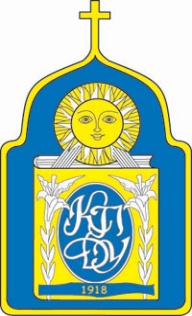 Кам’янець-Подільський національний університет імені Івана Огієнка 
факультет історичний
кафедра політології та філософії Загальна інформація про курсАнотація до курсуДисципліна «Епістемологія науки» належить до переліку навчальних дисциплін вільного вибору за програмою підготовки фахівців освітньо-наукового рівня «доктор філософії». У межах дисципліни розглянуто філософські засади сучасної науки, охарактеризовано класичні та некласичні епістемологічні моделі сучасного наукового дискурсу. Мета та цілі курсуМета дисципліни: сформувати знання про філософські засади сучасної науки, епістемологічні засади сучасної постнекласичної науки, простежити зміни у теорії істини сучасної науки, розвинути здатність застосовувати сучасні філософські знання у процесі виконання свого наукового дослідження. Формат курсуСтандартний курс (очний). Передбачає проведення лекційних та семінарських занять. Можливе застосування об’єктно-модульного динамічного середовища навчання Moodle та застосунків для проведення відео конференцій.Результати навчанняВ результаті вивчення даного курсу студент повинен:Знати: поняття, теорії і методи, необхідні для розуміння засобів і механізмів людського пізнання та їх використання у сферах когнітивних наук та наукової методології; філософські засади сучасної науки, класичні та некласичні епістемологічні моделі сучасного наукового дискурсу. Вміти: розв’язувати складні методологічні проблеми, пов’язані із пізнанням та осмисленням структури і динаміки науково-пізнавальної діяльності; застосовувати сучасні філософські знання у процесі виконання свого наукового дослідження. Обсяг і ознаки курсуПререквізити курсуПерелік попередньо прослуханих курсів: філософія, філософія та методологія науки.Технічне й програмне забезпечення /обладнанняВивчення курсу не потребує спеціального матеріально-технічного та/або інформаційного забезпечення, однак можливе використання мультимедійного комплексу (проєктор, ноутбук / персональний комп’ютер та ін.) для створення презентацій у форматі MS Power Point або інших та їх демонстрування. Передбачається застосування модульного об’єктно-орієнтованого динамічного навчального середовища MOODLE.Політики курсуВідвідування занять. Очікується, що здобувачі відвідуватимуть лекційні та семінарські заняття. Під час відвідування всіх видів занять і консультацій очікується дотримання правил внутрішнього розпорядку Кам’янець-Подільського національного університету імені Івана Огієнка (https://cutt.ly/aIqb9CF) та етичних норм поведінки. Очікується, що здобувачі дотримуватимуться термінів виконання усіх видів робіт, передбачених курсом. За несвоєчасно подані роботи / завдання (з порушенням визначених термінів) знижуватимуться бали.Якщо здобувач не відпрацював пропущені навчальні заняття, не виправив оцінки 0,1,2,3, отримані на навчальних заняттях, виконав завдання самостійної роботи та модульної контрольної роботи менше ніж на 60% від максимальної кількості балів, виділених на цей вид роботи, він вважається таким, що має академічну заборгованість за результатами поточного контролю.Пропущені заняття здобувач має відпрацювати. За відпрацьовані лекційні заняття оцінки не ставляться, за семінарські заняття нараховуються бали середнього (4, 5, 6), достатнього (7, 8, 9) та високого рівня (10, 11, 12).Очікується, що здобувачі поступово відпрацьовуватимуть пропущені заняття й завершать цей процес вчасно (до останнього аудиторного заняття з дисципліни). Відпрацювання лекційного заняття передбачає знання здобувачем теоретичних питань плану. Відпрацювання пропущеного семінарського заняття передбачає опанування теоретичних питань плану заняття й виконання запланованих завдань. Очікується, що здобувачі не будуть запізнюватися на заняття, а мобільні телефони під час занять використовуватимуть лише з освітньою метою.Під час організації занять з використанням технологій дистанційного навчання очікується, що здобувач працюватиме на заняттях (з використанням платформ для відеоконференцій) з увімкненою вебкамерою.Академічна доброчесність. Дотримання академічної доброчесності регулюється Кодексом академічної доброчесності Кам’янець-Подільського національного університету імені Івана Огієнка (https://cutt.ly/4TiCHkS) та Положенням про дотримання академічної доброчесності науково-педагогічними працівниками, науковими працівниками та здобувачами вищої освіти в Кам’янець-Подільському національному університеті імені Івана Огієнка (https://cutt.ly/vTiVowX).Очікується, що роботи здобувачів будуть їх оригінальними міркуваннями. Відсутність покликань на використані джерела, фабрикування джерел списування, втручання в роботу інших здобувачів становлять, але не обмежують приклади можливої академічної недоброчесності. Списування під час семінарських занять, підготовки до них, самостійної та контрольної роботи, екзамену заборонені (зокрема, з використанням мобільних пристроїв). Виявлення ознак академічної недоброчесності в письмових роботах здобувачів та фактів списування є підставою для їх незарахування викладачем (незалежно від масштабів плагіату чи обману). Література. Для пошуку рекомендованої літератури здобувачі можуть послуговуватися бібліотекою університету, фахових кафедр та інтернетними ресурсами. Здобувачі заохочуються до використання літератури, якої немає з-поміж рекомендованої.Комунікування з викладачем. Спілкування з викладачами здійснюється під час лекційних та семінарських занять (участь у бесідах, дискусіях, відповіді на питання тощо). Очікується, що здобувачі будуть задавати викладачеві запитання, цікавитися додатковими відомостями й сучасними науковими знаннями з курсу. Викладач щотижня проводить консультації (офлайн і онлайн).Схема курсуТема 1. Наука як форма знання та епістемологічний дискурс. Тема 2. Епістемологічні наслідки міждисциплінарної революції у науціТема 3. Епістемологічні моделі сучасного наукового дискурсу. Тема 4. Нормативний та дескриптивний виміри наукового знання.Тема 5. Комунікативно-дискурсивний характер сучасної науки.Тема 6. Особливості теорій сучасної нелінійної науки та їх епістемологічних засад  Тема 7. Дескриптивність нелінійного теоретичного знанняТема 8. Розуміння істини в епістемологічних засадах науки. Список рекомендованої літературиДобронравова І. С., Білоус Т. М., Комар О. В. Новітня філософія науки. К., 2009. http://www.philsci.univ.kiev.uaФілософія науки. Підручник для аспірантів. Київ: «Київський університет», 2018. http://www.philsci.univ.kiev.ua  Добронравова І.С. Практична філософія науки. – Суми : Університетська книга, 2017. http://www.philsci.univ.kiev.ua Добронраврва І.С. Теоретична реконструкція нелінійних феноменів:  епістемологічні засади та науковий дискурс. // Філософії освіти. Philosophy of Education №1(20)-2017  http://www.philosopheducation.com/index.php/ua Філософія науки : підручник / І. С. Добронравова, Л. І. Сидоренко, В. Л. Чуйко та ін.; за ред. І. С. Добронравової. К. : ВПЦ "Київський університет", 2018. - Режим доступу до джерела : www.philsci.univ.kiev.ua › biblio › Phil-scienceФуко М. Археологія знання/ пер. з фр. В.Шовкун.  К.: Вид. Соломії Павличко «Основи», 2003. с.277-305Штанько В.І. Філософія і методологія сучасної науки. Підручник / В.І. Штанько.  Харків, 2017.Філософський словник / за ред. В. І .Шинкарука .  2- е вид. , доп. К. : Голов. ред. УРЕ , 1986.  800 с.Семенюк Е.  Філософія сучасної науки і техніки : підручник / Едуард Семенюк, Володимир Мельник.  Вид. 3-тє, випр. та допов.  Львів : ЛНУ імені Івана Франка, 2017. 364 с. https://www.lnu.edu.ua › wp-content › uploads › 2018/08 Бойко-Бойчук Л. Синергетика як методологічний підхід у дослідженнях соціальних наук/ Л. Дзьобань О. П. Розвиток ідей синергетики як нової парадигми у природничо-на-уковому і соціальному пізнанні/ О. П. Дзьобань// Вісн. Нац. юрид. акад. України ім. Ярослава Мудрого. Сер.: Філософія, філософія права, політологія, соціологія: зб. наук. пр.  Х. : Право, 2011.  Вип. 9. С. 3–16.11. Система оцінювання та вимогиНазва курсу, мова викладанняЕПІСТЕМОЛОГІЯ НАУКИукраїнськаВикладачіМ.П.ПЛАХТІЙ, кандидат філософських наук, доцент, доцент кафедри політології та філософіїПрофайл викладачівhttp://politkaf.kpnu.edu.ua/plakhtij-marianna-petrivna/ E-mail:marianna.plakhtiy@kpnu.edu.ua Сторінка курсу в MOODLEКонсультаціїКонсультації щосереди з 14.20 до 15.20Найменування показниківХарактеристика навчального курсу Характеристика навчального курсу Найменування показниківденна форма навчаннязаочна форма навчанняОсвітня програма, спеціальністьДля всіх спеціальностей освітнього ступеня «доктор філософії»Для всіх спеціальностей освітнього ступеня «доктор філософії»Рік навчання/ рік викладаннядругий /2023-2024другий /2023-2024Семестр вивченнядругийдругийнормативна/вибірковавибірковавибірковаКількість кредитів ЄКТС4 кредити ЄКТС4 кредити ЄКТСЗагальний обсяг годин120  год.120  годКількість годин навчальних занять40 год.16 годЛекційні заняття20 год.8 годПрактичні заняття0 год.0 годСемінарські заняття20 год.8 годЛабораторні заняття0 год.0 год Самостійна та індивідуальна робота80 год.104 годФорма підсумкового контролюЗалікЗалік Поточний і модульний контроль (100 балів)Поточний і модульний контроль (100 балів)Поточний і модульний контроль (100 балів)СумаЗмістовий модуль 1 (100 балів)Змістовий модуль 1 (100 балів)Змістовий модуль 1 (100 балів)100Поточний контрольМКРСамостійна робота10 балів10045 балів45 балівСамостійна робота10 балів100